«Анализ государственной итоговой аттестации выпускников 11-го класса по образовательным программам среднего общего образования в 2017-2018 учебном году »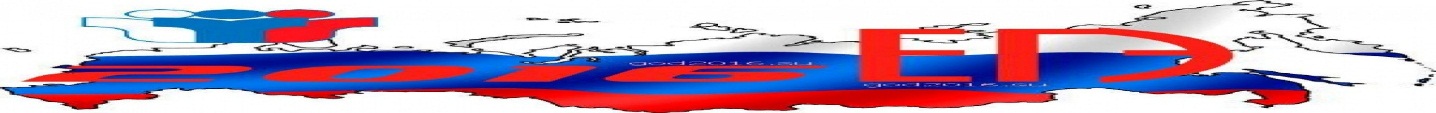    Государственная итоговая аттестации выпускников  11-го класса МБОУ СОШ №12 проведена в установленные сроки и осуществлялась в соответствии с федеральными, региональными и муниципальными нормативно-правовыми документами. Государственная итоговая аттестации выпускников 11-го класса проводилась в сроки, установленные для общеобразовательных учреждений, реализующих программы среднего общего образования с 25 мая по 26 июня 2018 года.В соответствии с планом мероприятий МБОУ СОШ №12 по организации и обеспечению проведения государственной итоговой аттестации выпускников 11-го класса в 2017-2018 учебном году администрацией школы была организована работа по реализации плана подготовки к ЕГЭ по следующим направлениям:1) информационно-разъяснительная работа с учащимися, педагогами, родителями,2) работа с выпускниками по подготовке к ЕГЭ,3) осуществление контроля за подготовкой выпускников к ЕГЭ.В рамках информационно-разъяснительной работы согласно плана подготовки к ЕГЭ и плана информационно-разъяснительной работы на 2017-2018  учебный год в школе был оформлен стенд по итоговой аттестации для 11 класса. Предметные стенды в кабинетах, в библиотеке и у заместителя директора по УВР находились папки с документами, рекомендациями «Готовимся к ЕГЭ-2018» : в помощь выпускникам, родителям, абитуриентам», подготовлены буклеты, листовки, информация по ЕГЭ размещена на школьном сайте, действовала «горячая линия» по вопросам подготовки к ЕГЭ на школьном уровне. На школьную «горячую линию» вопросы не поступали, все вопросы решались в рабочем порядке. Самой востребованной оказалась информация об учебных заведениях и перечне вступительных испытаний, а также сроках подачи апелляции. Целесообразно продолжить практику организованного выхода из кабинета информатики и библиотеки  в ИНТЕРНЕТ на сайты учебных заведений.  Систематически проводились родительские собрания, классные собрания, совещания педагогических работников по разъяснению нормативных документов. Порядка и процедуре проведения ЕГЭ, о соблюдении информационной безопасности и ответственности за её нарушение, о поведении на экзамене, о количестве ВУЗов, СУЗов , в которые подаются документы, о сроках выбора экзаменов и т. д. , организовано обучение выпускников правилам заполнения бланков регистрации, бланков ответов №1 и №2, дополнительных бланков ответов №2, работе с черновиками. Все протоколы проведения разъяснительной работы с родителями, выпускниками, педагогическими работниками оформлены в соответствии со сроками проведения, подписи и даты проведения проставлены.Администрация, педагогический коллектив работали в течение учебного года на составляющие готовности учащихся к сдаче ЕГЭ : Информационная готовность (информационно-разъяснительная работа со всеми участниками образовательного процесса);Предметная готовность (качество подготовки по предметам, умение работать с КИМами, демоверсиями) ;Психологическая готовность (внутренний настрой на экзамен, использование возможностей личности для успешных действий в ситуации сдачи экзамена).В целях обеспечения качественной подготовки к ЕГЭ учителями-предметниками создан банк заданий по предметам для подготовки выпускников к ЕГЭ (демоверсии, варианты КДР, нарезки по темам заданий из открытого банка заданий ЕГЭ по математике, сборники заданий по подготовке к ЕГЭ, рекомендации с подборкой заданий ИРО), осуществлялась разно уровневая подготовка к ЕГЭ, согласно графику проведения консультаций. Консультации проводились по группам, сформированных по уровню знаний учащихся. Состав групп корректировался в зависимости от результатов краевых диагностических работ, степени освоения учебного материала, пробных экзаменов по русскому языку и математике. Опыт показал, что целесообразно первоначально комплектовать две группы для подготовки к ЕГЭ (успевающие учащиеся и слабоуспевающие учащиеся). В дальнейшем, после написания нескольких КДР, проведения проверочных работ, учащиеся делятся на 3 группы: -группа «риска»- учащиеся, которые могут не набрать минимальное количество баллов;-учащиеся, которые при добросовестном отношении, дополнительной проведённой работе, контроля со стороны родителей могут набрать минимальное количество баллов и более;- учащиеся – претенденты на получение высоких баллов.Учитывая степень обученности, мотивацию к обучению и конкретные результаты выполнения КДР, отработанные задания каждой группой учащихся, учителя русского языка и математики организовывали работу по подготовке к ЕГЭ как в урочное, так и внеурочное время. Подготовка учащихся группы «риска» контролировалась администрацией ; проверялись диагностические карты, результаты текущей успеваемости, посещаемость и результативность дополнительных занятий.Подготовка к КДР осуществлялась в соответствии с аннотациями к КДР, по анализу проведения КДР в крае рассматривались рекомендации ИРО по подготовке учащихся к ЕГЭ. Учителями-предметниками регулярно проводился анализ ошибок, допущенных учащимися, реализовывались планы ликвидации пробелов в знаниях, выявленных на КДР, оперативно вносились изменения в календарно-тематическое планирование. Положительные результаты дала практика обязательной отработки всех вариантов КДР каждым учащимся, а слабоуспевающими учащимися неоднократно. Целесообразно продолжить практику проведения индивидуальных дополнительных занятий с учащимися на каникулах. Данная работа позволила значительно улучшить личные результаты учащихся по русскому языку и по математике.В течение 2017-2018 учебного года выпускники 11 класса писали краевые диагностические работы (КДР). Краевые диагностические работы проводились в соответствии с требованиями к проведению КДР, с соблюдением информационной безопасности. Также проводились муниципальные и административные работы по предметам. Слабоуспевающие учащиеся в целом справлялись с работами по русскому языку и математике. Средний балл по КДР соответствовал средне районному. Учителя-предметники ежемесячно писали отчёты о работе со слабоуспевающими учащимися в течение месяца, что позволило им регулярно отслеживать учебные результаты выпускников и своевременно вносить коррективы в планы подготовки к ЕГЭ, выстраивать индивидуальную линию обучения, добиваясь стабильности в выполнении заданий базового уровня. Такая работа учителей-предметников привела к росту среднего балла по школе по математике и русскому языку в сравнении с 2016-2017 уч. годом. Средний балл стал выше, чем в прошлом году.      Учащиеся 11 класса  в течение 2-х лет посещали следующие элективные курсы:«Письмо как вид речевой деятельности» (подготовка к ЕГЭ по русскому языку)«Практикум по математике» (подготовка к ЕГЭ по математике)«Человек и его здоровье» (подготовка к ЕГЭ по биологии)«Решение задач по физике» (подготовка к ЕГЭ по физике)Динамика среднего балла по математике и русскому языку по школе в 2018 г. по сравнению с 2017 г.                  2017    2018         2017   2018           Математика (проф)   Русский язык        В 2017-2018 учебном году учащиеся 11 класса с сентября не точно  определились с выбором экзаменов и  многие меняли своё решение до подачи заявления на экзамен и даже во время экзаменационного периода (5 учащихся написали отказ от экзамена по предмету обществознание и на него не явились). Мониторинг выбора предметов для сдачи экзаменов в 2018 году.         Проведённые в декабре и марте 2017-2018 учебного года пробные экзамены по русскому языку и математике (базовой и профильной), они позволили учащимся реально оценить свои возможности и проверить уровень знаний. С учащимися, которые не преодолели порог успешности на пробных экзаменах были организованы ежедневные занятия, направленные на отработку практических навыков и закрепление знаний по базовым темам.Учителя-предметники 11 класса и администрация школы регулярно осуществляли мониторинг обученности, результативности КДР, посещаемости дополнительных занятий, велась работа с диагностическими картами. Классный руководитель 11 класса своевременно знакомил родителей с графиком проведения консультаций, с результатами КДР, с текущей успеваемостью учащихся. Учителями-предметниками проводилась работа по разъяснению важности посещения межшкольных консультационных пунктов, которые были созданы на базе СОШ № 1, также учащиеся не пропускали консультации у своих учителей, преподающих предмет ( математика-Кузьмичева А.М., русский язык – Быкова Р.П., физика-Урсалова С.Н.).Внутришкольный контроль в 2017 – 2018 учебном году был направлен на повышение качества подготовки к ЕГЭ, на анализ деятельности учителя-предметника, на изучение уровня сформировавшихся знаний у учащихся 11 класса. Однако план ВШК оказался перегруженным, частота проверок не позволяла в полной мере провести качественную проверку. В следующем учебном году предстоит скорректировать план с учётом замечаний так, чтобы он был реально выполним. Положительные результаты дала практика частого посещения дополнительных занятий и проверка документации учителей-предметников по подготовке к ЕГЭ. Чувствуя постоянный контроль со стороны учителей-предметников, администрации школы, учащиеся старались не пропускать дополнительные занятия без уважительных причин, мотивированно работать на них.11 класс окончили 11 человек. С медалью «За особые успехи в учении» из 11 выпускников в 2018 году окончила школу 1 ученица – Овчарик,Дарья Сергеевна. В будущем, предстоит проводить дополнительную работу по формированию стойкой мотивации к учению именно у десятиклассников путём разъяснения особенностей выставления итоговых отметок в аттестат за курс 10-11 классов, своевременного информирования родителей о текущей успеваемости учащихся, организации дополнительных занятий.            Основным показателем качественной работы педагогического коллектива есть итоговая аттестация, которая в 2017-2018 учебном году проходила согласно плана мероприятий по подготовке к итоговой аттестации, утвержденным приказом директора школы .Результаты итоговой аттестации учащихся 11-го класса МБОУ СОШ №12 в 2017-2018 уч. году: Анализ результатов ЕГЭ в целом по школе в динамике за два года.    Анализ результатов ЕГЭ в целом по школе в сравнении с районными и краевыми показателями.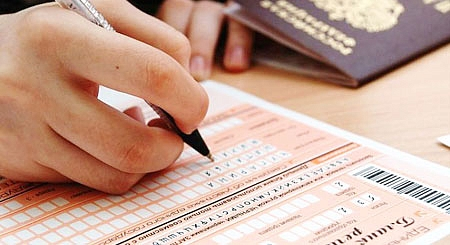 Результаты ЕГЭ по математике в сравнении со среднимирезультатами по району и краю.Учитель: Кузьмичёва Алла МихайловнаЕГЭ по математике (профильный уровень) успешно сдали 3 человека ( из 3-х выпускников по заявлению). Порог успешности 27 баллов (7 заданий)  преодолели в этом учебном году  все учащиеся 11 класса. Таким образом уровень обученности 100%; средний балл по школе  62 баллов  на 4 балла выше прошлогоднего результата и  выше на 5,5 среднего балла в районе, а выше среднекраевого показателя на 12 баллов. В рейтинге районных школ мы занимаем по математике 2 место ( в 2013 г.- 15 место, в 2014 г.-18 место, в 2015 г.-10 место, в 2016 г 10 место, в 2017 г 9 место).  По школе наивысший балл по математике у Овчарик Дарьи Сергеевны– 74 балла.Рейтинг школ в районе по среднему баллу ЕГЭ по профильной математике показан в диаграмме:ЕГЭ по математике (базовый уровень) успешно сдали все 11 учащихся школы, из них получили оценку «5» - 3 человека, что составляет   27%, «4»- 7 ( 64%), «3» - 1 ( 9 %), «2» - нет ( 0%). Средний балл по школе 4,2 балла. Средний балл по району составил 4,5 балла. Среди школ района мы занимаем 16  место (из 18-ти).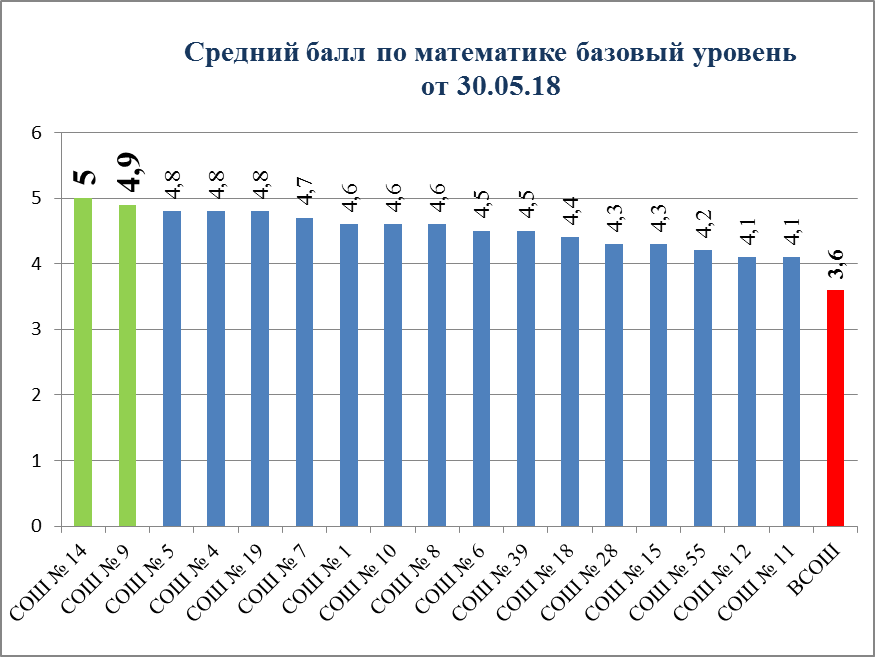  Результаты ЕГЭ по русскому языку в сравнении  со средними результатами по району и краю.Учитель: Быкова Раиса Петровна       ЕГЭ по русскому языку успешно сдали все 11 человек.  Порог успешности в 24 балла преодолели все выпускники, уровень обученности 100%. Средний балл по школе  70,5, что ниже среднего балла по району на 6,8  и на  4,7  балла ниже среднекраевого показателя .В рейтинге районных школ  мы занимаем  по русскому языку 15 место (предпоследнее) ( в 2013г. - 15 место, в 2014 г.- 17 место, в 2015г. - 16 место, в 2016г. - 17 место, в 2017г. - 15 место). Наивысший балл по русскому языку у Овчарик Дарьи – 98 баллов, Бедного Евгения– 76 баллов.      Таким образом, распределение школьников по среднему баллу по двум обязательным предметам (русскому языку и профильной математике) следующее:В рейтинге школ района (18 школ) по результатам 2-х обязательных предметов наша школа на 11 месте (средний балл по двум обязательным предметам по школе – 68,72 балла),  (в 2017 занимали 12 место), ( в 2016 занимали 15 место) ( в 2015 занимали 13 место),(в 2014 занимали 17 место) ( в 2013 занимали 16 место) ( в 2012 занимали 11 место), ( в 2011 занимали 17 место) Сравнительный анализ среднего балла по обязательным предметам   по школе в течение 5 лет:Результаты экзаменов по выбору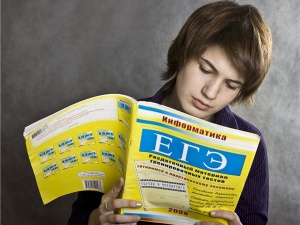  5 учащихся из 11 приняли участие в сдаче экзаменов по выбору .                                      Выпускники школы приняли участие в следующих экзаменах в форме и по материалом ЕГЭ по выбору учащихся (в сравнении с 2016-2017 уч.г.):Результаты ЕГЭ по обществознанию в сравнении со                                 средними результатами по району и краю .Учитель: Беленко Светлана Михайловна    ЕГЭ по обществознанию сдавал 1 человек (9%) от общего количества выпускников. В этом учебном году это не самый популярный предмет в школе. Порог успешности в 42 балла не преодолел  1 ученик Томилов Андрей, при этом показав сравнительно низкий результат (всего лишь 30 баллов). Средний балл по школе ниже районного на 38,6 балла и ниже среднекраевого показателя на 29,4 балла,  Школа показала отрицательную динамику в 2018году, понизив прошлогодний показатель на 23,5 баллов (средний балл по школе  в 2017 году – 53,5). В рейтинге районных школ мы занимаем по обществознанию последнее 18 место  (в 2017г было 16 место), (в 2016г было 8 место), ( в 2015 г было 13 место), ( в 2014 г было 16 место),  ( в 2013г было 14 место), ( в 2012г было 11 место).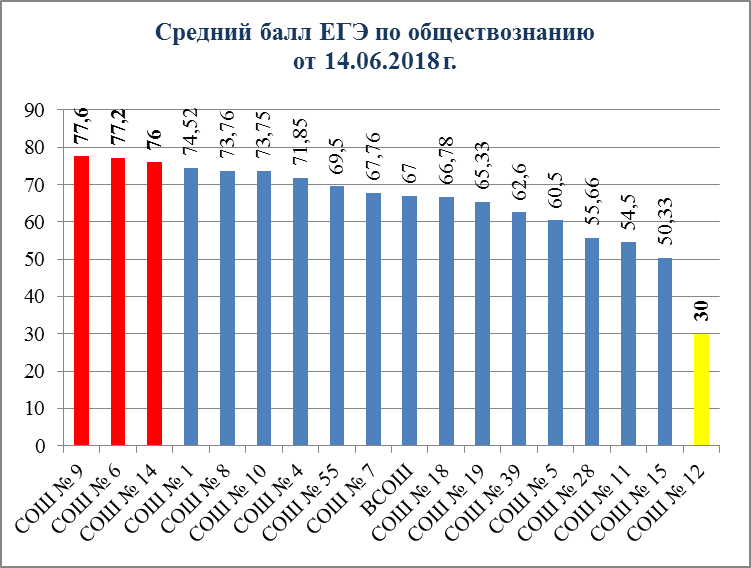 Результаты ЕГЭ по информатике и ИКТ в сравнении со                                 средними результатами по району и краю .Учитель: Очкасова Олеся ПавловнаЕГЭ по информатике и ИКТ сдавали 2 человека (18%). Порог успешности в 40 баллов выпускники преодолели. Средний балл по школе 61,5 баллов, что   ниже  среднерайонного показателя на 2,6 баллов и  выше среднекраевого показателя на 1,63 балла. Наивысший балл по информатике у Овчарик Дарьи – 79 баллов, В рейтинге районных школ мы занимаем по предмету  9 место (из 12-ти). За последние 5 лет в школе впервые сдают предмет информатика.В диаграмме  указан средний балл по каждой школе.Результаты ЕГЭ по физике в сравнении сосредними результатами по району и краю.УЧИТЕЛЬ: Урсалова Светлана Николаевна        ЕГЭ по физике сдавали 2 человека  (18%). Порог успешности в 36 баллов выпускники преодолели. Средний балл по школе 44 балла, что   ниже  среднерайонного показателя на 8,7 баллов и  ниже среднекраевого показателя на 10,1балла. В рейтинге районных школ мы занимаем по физике предпоследнее 15 место. Школа показала чуть лучший результат в 2018 году по физике, так как в 2017 году средний балл по школе составлял 43 балла, что ниже на 1 балл по сравнению с 2018г.Сопоставительный анализ результативности участия школ в ЕГЭ в 2018 году по предметамРезультаты ЕГЭ за 3 года (2015, 2016, 2017гг.)     Вывод из анализа ЕГЭ 2017-2018 уч. года и задачи на будущий год      В целом результаты ЕГЭ в 2017 - 2018 году выше, чем в предыдущем, наметившаяся раннее тенденция увеличения среднего балла оправдалась. В период подготовки к итоговой аттестации администрация школы осуществляла контроль за ведением классных журналов выпускных классов, регулярностью проведения родительских собраний, выполнением учебных программ по предметам и практической части программ, осуществляла контроль за преподаванием учебных дисциплин, организацией повторения, текущей успеваемостью слабоуспевающих учащихся. Учителями-предметниками ежемесячно сдавались отчеты о работе со слабоуспевающими, администрацией составлялся отчет о реализации плана работы со слабоуспевающими учащимися. Учебные программы выполнены, практическая часть программ соблюдена. Государственная итоговая аттестация выпускников 11 класса завершилась в сроки, обозначенные нормативными документами. Аттестаты о среднем общем образовании получили все учащиеся школы.      Главная задача, стоящая перед коллективом и учащимися, состояла в том, чтобы используя разнообразные методы и формы учебной и внеурочной деятельности, добиться значительного повышения уровня качества знаний учащихся по каждому предмету, делая акцент на целенаправленную подготовку к экзаменам в форме ЕГЭ. В целом , поставленная задача перед педагогическим коллективом и учащимися  была выполнена. Считаем целесообразным решением продолжать работать в 2018-2019 уч. году над поставленной проблемой.    Не очень высокие баллы экзаменов по выбору учащимися получены вследствие слабых базовых знаний у некоторых учащихся, позднего определения с поступлением в учебные заведения. Возникает необходимость оказания помощи выпускникам, родителям в самоопределении учащихся, проведении разъяснительной работы по пропаганде востребованных рабочих специальностей. Данные направления необходимо включить в план работы классных руководителей 8-11 классов . В 2018- 2019 учебном году предстоит проводить разъяснительную работу с выпускниками и их родителями по вопросу определения количества и состава предметов, выбираемых в качестве экзамена по выбору, своевременно информировать их о перечне вступительных испытаний в высшие и средне – специальные учебные заведения для более раннего определения экзаменационных предметов, ориентировать учащихся и их родителей, педагогов не просто на преодоление порога успешности, а на получение более высоких результатов. Администрации школы следует усилить работу по профориентации выпускников и их родителей, предоставлять им информацию об учебных заведениях Краснодарского края, о потребности в специальностях в крае, районе, сотрудничать с учебными заведениями по вопросу профориентационной работы.    Учителя школы должны понимать, что чем выше результат экзаменов в форме ЕГЭ, тем в первую очередь выше престиж учителя, подготовившего выпускника и во вторую очередь складывается в общем рейтинге школ престиж и рейтинг школы. А в наше время это играет немаловажное значение, как для самого учителя, так и для школы в целом. Рекомендации: И.И.Солоха., зам. директора по УВР, довести до педколлектива итоги подготовки и проведения итоговой аттестации выпускников 11 класса школы за 2017-2018 учебный год на педсовете в августе 2018 года.  И.И.Солоха, зам. директора по УВР, к 01.09.2018 г. разработать план подготовки выпускников 11 класс к государственной итоговой аттестации с учетом замечаний и спланировать систему внутришкольного контроля. Учителям-предметникам следует больше уделять внимания своевременному выявлению учащихся, имеющих слабую мотивацию к обучению, анализировать  затруднения в освоении материала, корректировать свою работу. Учителям русского языка и математики, работающим в 11 классе, к 01.09.2018 г. разработать план подготовки выпускников к ЕГЭ по предметам. Учителям русского языка и математики, работающим в 11 классе, вести учет отработки умений и навыков каждого учащегося, вести необходимые документы (постоянно). Учителям-предметникам принципиального производить оценку знаний учащихся, обеспечивать базовые знания, при подготовке к ЕГЭ, продолжить работу над повышением качества знаний учащихся. Всем учителям-предметникам повышать долю практико-ориентированных заданий в учебном курсе, планировать дополнительные занятия с учащимися в соответствии с выявленными традиционно слабо усвоенными темами, навыками с 01.09.2018 г. Продолжить практику наставничества опытных педагогов, работавших в 11 классе, над предметниками ранее не участвующими в ЕГЭ. Для эффективной подготовки учащихся к ЕГЭ пользоваться документами, определяющими структуру и содержание КИМов 2019 г. открытым сегментов Федерального банка текстовых заданий, аналитическими отчетами  о результатах экзаменов, методическими рекомендациями  ИРО Краснодарского края по подготовке к ЕГЭ. Руководителям МО включить в план работы на 2018 - 2019 учебный год вопросы подготовки к ЕГЭ, анализ государственной итоговой аттестации 2018 г. Классному  руководителю 11 класса осуществлять своевременную и постоянную связь с родителями выпускников по информированию их о текущей успеваемости учащихся, посещаемости дополнительных занятий, выполнения домашних заданий, о результатах краевых – диагностических работ под роспись, посылать им уведомление в случае неуспеваемости учащихся, предупреждать о невозможность допуска их детей к государственной(итоговой аттестации в случае неуспеваемости по двум предметам. Учителям-предметникам при написании рабочих программ и календарно-тематического планирования предусмотреть повторение учебного материала, проведение административных и краевых диагностических работ по всем предметам. Администрации школы, классным руководителям 8-10 классов вести разъяснительную работу с учащимися и родителями по нормативным документам, процедуре проведения государственной итоговой аттестации и единого государственного экзамена.Название предмета% выбора учащимися% выбора учащимися% выбора учащимисяНазвание предмета2015-2016 уч. год2016-2017 уч. год2017-2018 уч.годОбществознание27% (3 чел.)29% (2 чел.)9% (1 чел)Биология27% (3 чел.)---Физика36% (4 чел.)14% (1 чел.)18% (2 чел.)Химия9% (1 чел.)---История--14% (1 чел.)--Литература------Информатика и ИКТ----18% (2 чел.)№Ф.И.О. выпускникаНабранные по предметам баллыНабранные по предметам баллыНабранные по предметам баллыНабранные по предметам баллыНабранные по предметам баллыНабранные по предметам баллыНабранные по предметам баллыНабранные по предметам баллыКоличество сданных экзаменовСредний балл по сдаваемым предметам№Ф.И.О. выпускникаМатемат.(базовая)(30 мая)Математ.(профиль.)(2 июня)Русский язык(6 июня)Обществоз(14 июня)БиологияФизика( 20 июня )ХимияИнформатика(28 мая)Количество сданных экзаменовСредний балл по сдаваемым предметамМИНИМАЛЬНЫЙ БАЛЛ82736-ВУЗ24 б. –школа4236363640------1Бедный Евгений Алексеевич15/ «4»5076    --48--4472Бикнеева Марина Вадимовна15/ «4»-69-----2423Косенко Дмитрий Евгеньевич9/ «3»-61-----2354Мордик Сергей Александрович12/ «4»-65-----2395Овчарик Дарья Сергеевна20/ «5»7498----794686Осовик Сергей Андреевич18/ «5»  6273----444497Руденко Виктория Сергеевна14/ «4»72-----2438Сарсацкая Екатерина Сергеевна12/ «4»61----2379Севостьянов Максим Сергеевич17/ «5»73----24510Семенец Анжела Сергеевна15/ «4»66----24111Томилов Андрей Владимирович12/ «4»6230 не преод-40--436Средний балл по школе в 2018г.14,5/ «4,2»6270,530не прео-44-61,5344Средний балл по школе в 2017г.14/ «4»5868,153,5---43-----346Средний балл по школе в 2016г.4,657,868,563645969---464Средний балл по школе в 2015г.17/4,655,867,560,5---54------451ПредметСредний балл по ЕГЭ в 2018 годуСредний балл по ЕГЭ в 2017 годуДинамикаФ.И.О. учителя 2018 г.Ф.И.О. учителя 2017 г.русский язык70,568,1+2,4Быкова Р.П.Быкова Р.П.математика(пр.)6256,5+5,5Кузьмичёва А.М.Кузьмичёва А.М.физика4443+1Урсалова С.Н.Урсалова С.Н.информатика61,5-+61,5Очкасова О.П.-биология-----химия-----география-----история-40--Беленко С.М.обществознание3053,5-23,5Беленко С.М.Беленко С.М.литература-----английск. язык-----ПредметСредний балл по ЕГЭ в 2018 году по школеСредний балл по ЕГЭ в 2018 году по районуДинамикашкола-районСредний балл по ЕГЭ в 2018 году по Краснодарскому краюДинамикашкола-крайрусский язык70,577,3-6,875,2-4,7математика (пр)6253,3+8,750+12физика4452,75-8,75информатика61,564,1-2,659,87+1,63биология-62,11--химия-67,3-65,1-география-78-60,81-история-66,44-58-обществознание3068,66-38,6659,4-29,4литература-72,85--английск. язык-63,05--Всего уч-ся 11классаСдавали матем. (профильного уровня) в форме ЕГЭПорог успешностиПреодолели порог успешностиНе преодолели порог успешностиСредний балл по школеСредний балл по районуСредний балл по краю11327 баллов	(7 заданий)306253,350Всего уч-ся 11классаСдавали экзамен в форме ЕГЭПорог успешностиПреодолели порог успешностиНе преодолели порог успешностиСредний балл по школеСредний балл по районуСредний балл по краю111124 балла11070,577,375,2Место в рейтинге района по двум обязательным предметам по итогам ЕГЭМесто в рейтинге района по двум обязательным предметам по итогам ЕГЭМесто в рейтинге района по двум обязательным предметам по итогам ЕГЭМесто в рейтинге района по двум обязательным предметам по итогам ЕГЭМесто в рейтинге района по двум обязательным предметам по итогам ЕГЭМесто в рейтинге района по двум обязательным предметам по итогам ЕГЭПримечание ОУ201320142015201620172018Примечание СОШ №12161713141211Положительная динамика на протяжении 2-х лет2016-2017 уч. год.(7 выпускников)2016-2017 уч. год.(7 выпускников)2016-2017 уч. год.(7 выпускников)2017-2018 уч. год.(11 выпускников)2017-2018 уч. год.(11 выпускников)2017-2018 уч. год.(11 выпускников)ПредметКоличество человекв %ПредметКоличество человекв %Биология--Биология--История1 человек14%История--Физика1 человек14%Физика2 человека18%Обществознание2 человека29%Обществознание1 человек9%Химия--Химия--Литература--Литература--Английский язык--Английский язык--География--География--Информатика и ИКТ--Информатика и ИКТ2 человека18%Всего уч-ся 11классаСдавали экзамен в форме ЕГЭПорог успешностиПреодолели порог успешностиНе преодолели порог успешностиСредний балл по школеСредний балл по районуСредний балл по краю11142 балла013068,759,4Всего уч-ся 11классаСдавали экзамен в форме ЕГЭПорог успешностиПреодолели порог успешностиНе преодолели порог успешностиСредний балл по школеСредний балл по районуСредний балл по краю11129 баллов1061,564,159,87Всего уч-ся 11классаСдавали экзамен в форме ЕГЭПорог успешностиПреодолели порог успешностиНе преодолели порог успешностиСредний балл по школеСредний балл по районуСредний балл по краю11236 баллов204452,754,1Лидеры«аутсайдеры»Русский языкСОШ №14, СОШ №19, СОШ №10, СОШ №11, СОШ №9ВСОШ, СОШ №28, СОШ №12, СОШ №15, СОШ №55Математика (профильный уровень)СОШ №4, СОШ №12, СОШ №9, СОШ №11, СОШ №1СОШ №14, СОШ №55, СОШ №15, СОШ №6, СОШ №39Математика (базовый уровень)СОШ №14, СОШ №9, СОШ №4, СОШ №19, СОШ №5СОШ №55, СОШ №15, СОШ №12, СОШ №11, ВСОШобществознаниеСОШ №9, СОШ №6, СОШ №14, СОШ №1, СОШ №8СОШ №12, СОШ №15, СОШ №11, СОШ №28, СОШ №5историяСОШ №9, СОШ №1, СОШ №8, ВСОШ, СОШ №7СОШ №6, СОШ №4, СОШ №28, СОШ №15, СОШ №18 литератураСОШ №10, СОШ №7СОШ №15, СОШ №1биологияСОШ №5, СОШ №19, СОШ №10, СОШ №18, СОШ №6СОШ №11, СОШ №55, СОШ №15, СОШ №39, СОШ №7химияСОШ №5, СОШ №10, СОШ №7, СОШ №6, СОШ №1СОШ №11, СОШ №55, СОШ №15, СОШ №9, СОШ №39физикаСОШ №10, СОШ №5, СОШ №4, СОШ №6, СОШ №18СОШ №55, СОШ №12, СОШ №39, СОШ №28, СОШ №7Английский языкСОШ №10, СОШ №8, СОШ №5СОШ №4, СОШ №1, СОШ №19Информатика и ИКТСОШ №9, СОШ №55, СОШ №4СОШ №8, СОШ №39, СОШ №10Предмет Русский языкРусский языкРусский языкМатематика (профильная)Математика (профильная)Математика (профильная)ОбществОбществОбществБиологияБиологияБиологияХимияХимияХимияФизикаФизикаФизикаЛитератураЛитератураЛитератураИнформатикаИнформатикаИнформатикаГод201620172018201620172018201620172018201620172018201620172018201620172018201620172018201620172018Количество учащихся1171110233213--1--4112-----2Средний балл по школе68,668,170,557,856,56263,053,53063,7--69--58,84344-----61,5Количество учащихся. не прошедших порог успешности000000001000000000000000